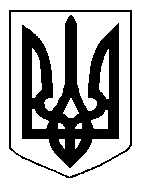 БІЛОЦЕРКІВСЬКА МІСЬКА РАДА	КИЇВСЬКОЇ ОБЛАСТІ	Р І Ш Е Н Н Я

від  30 травня 2019 року                                                                        № 3903-71-VIIПро розгляд заяви щодо надання дозволу на розроблення проекту землеустрою щодо відведення земельної ділянки у власність громадянину Коханевичу Михайлу ЄвстафійовичуРозглянувши звернення постійної комісії з питань земельних відносин та земельного кадастру, планування території, будівництва, архітектури, охорони пам’яток, історичного середовища та благоустрою до міського голови від 12 квітня 2019 року №167/2-17,  протокол постійної комісії з питань  земельних відносин та земельного кадастру, планування території, будівництва, архітектури, охорони пам’яток, історичного середовища та благоустрою від 09 квітня 2019 року №173, заяву громадянина Коханевича Михайла Євстафійовича від 01 квітня 2019 року №1995, відповідно до ст.ст. 12, 35, 79-1, 116, 118, 121, 122, ч. 2, 3 ст. 134 Земельного кодексу України, ст. 50 Закону України «Про землеустрій», ч.3 ст. 24 Закону України «Про регулювання містобудівної діяльності», п.34 ч.1 ст. 26 Закону України «Про місцеве самоврядування в Україні», міська рада вирішила:1. Відмовити в наданні дозволу на розроблення проекту землеустрою щодо відведення земельної ділянки у власність громадянину Коханевичу Михайлу Євстафійовичу  з цільовим призначенням 01.05. Для індивідуального садівництва  за адресою: вулиця Гвардійська, 38, орієнтовною площею 0,0187 га, за рахунок земель населеного пункту м. Біла Церква відповідно до вимог ст. 89,  ч.6 ст. 118 та  ч. 4 ст. 120  Земельного кодексу України у зв’язку з тим, що до заяви не додано погодження землекористувачів, враховуючи те, що у разі набуття права власності на жилий будинок, будівлю або споруду кількома особами право на земельну ділянку визначається пропорційно до часток осіб у праві власності жилого будинку, будівлі або споруди, а також ч. 7 ст. 118 Земельного кодексу України у зв’язку з невідповідністю місця розташування земельної ділянки Генеральному плану м. Біла Церква та плану зонування території міста Біла Церква, затвердженого рішенням Білоцерківської міської ради від 28 березня 2019 року № 3567-68-VIІ «Про затвердження плану зонування території міста Біла Церква».2. Контроль за виконанням цього рішення покласти на постійну комісію з питань  земельних відносин та земельного кадастру, планування території, будівництва, архітектури, охорони пам’яток, історичного середовища та благоустрою.Міський голова                               	                                                              Г. Дикий